ОТЧЕТМосковского областного открытого конкурса флейтистов имени В.Н. Цыбина учащихся детских школ искусств ВРЕМЯ, МЕСТО ПРОВЕДЕНИЯ:II. ОБЩИЕ СТАТИСТИЧЕСКИЕ ДАННЫЕ:III. АНАЛИЗ ПРОВЕДЕНИЯ КОНКУРСА:	Жюри и участники оценили отличную организацию и проведение конкурса. Всем конкурсантам были предоставлены репетиционные классы и чёткое расписание выступлений. Участники получили буклеты с программой. Для гостей и участников был организован буфет. Все участники конкурса награждены дипломами участников, а так же были вручены специальные дипломы жюри - за лучшее исполнение произведения В. Н. Цыбина, за артистизм, за виртуозное исполнение, за лучшее исполнение пьес отечественных композиторов, диплом «Надежда». Председателем жюри конкурса О.В. Худяковым по итогам конкурса проведен круглый стол для преподавателей и участников, где он дал методические рекомендации преподавателям. Разъяснил участникам их недостатки в исполнении программы. Ответил на многочисленные вопросы.	Для организаторов жюри конкурса предложило пересмотреть положение к следующему конкурсу флейтистов имени В.Н.Цыбина в части возрастных групп и ввести ещё одну возрастную группу для студентов профессиональных образовательных учреждений.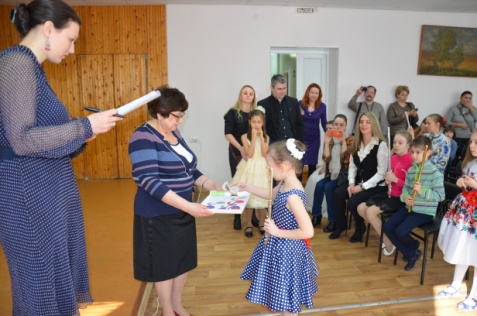 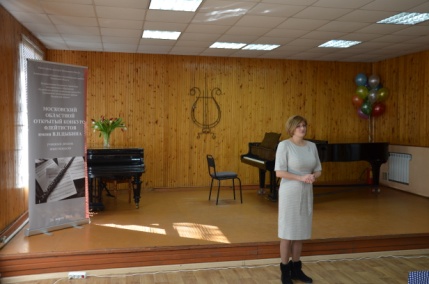 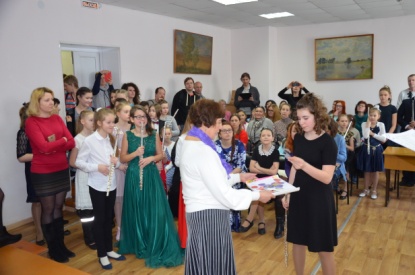 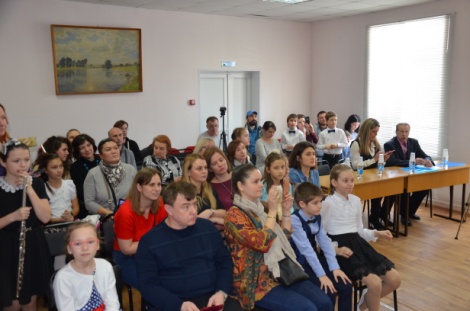 Рейтинг участников по территориям:г.о. Балашиха – 3г.о. Красногорск – 5г.Москва - 8г.о.Мытищи – 11г.о.Звездный городок – 2г.о.Реутов - 1г.о.Ивантеевка - 2г.о.Фрязино – 3г.о.Черноголовка -1г.о.Королёв – 1г.о.Ногинск -1г.о. Жуковский - 1Пушкинский м. р. – 4Одинцовский м. р. - 3Основные выводы жюри:- высокий уровень организации;- интересный подбор репертуара участниками конкурса;- техническое мастерство конкурсантов;- высокий уровень исполнения произведений В.Н. ЦыбинаIV. ЖЮРИ: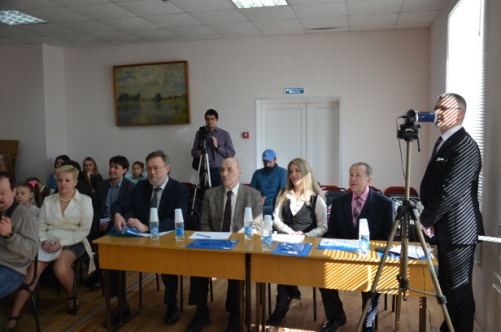 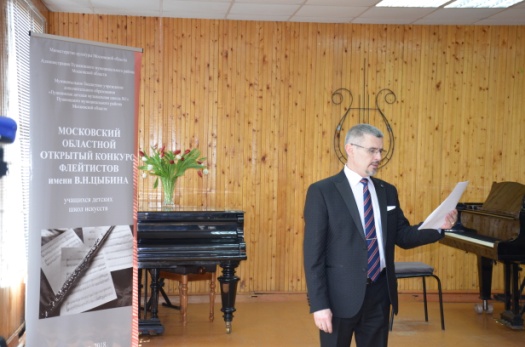 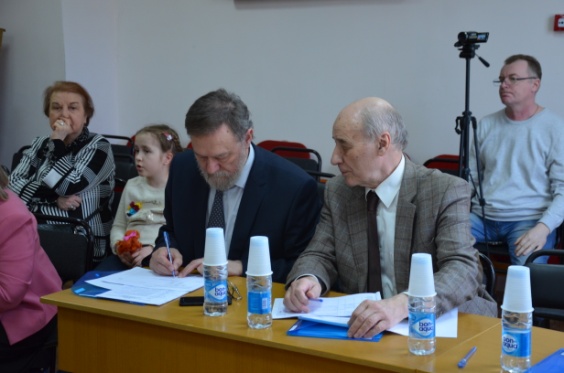 V. ЛАУРЕАТЫ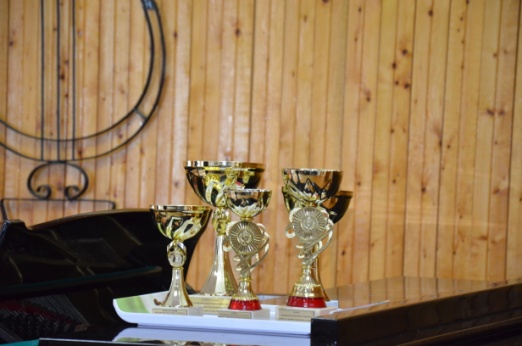 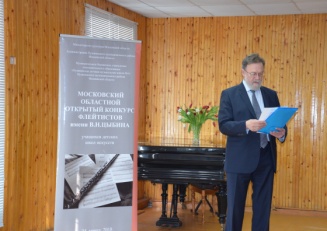 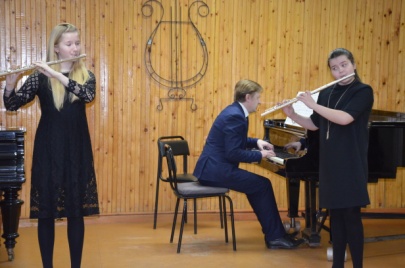 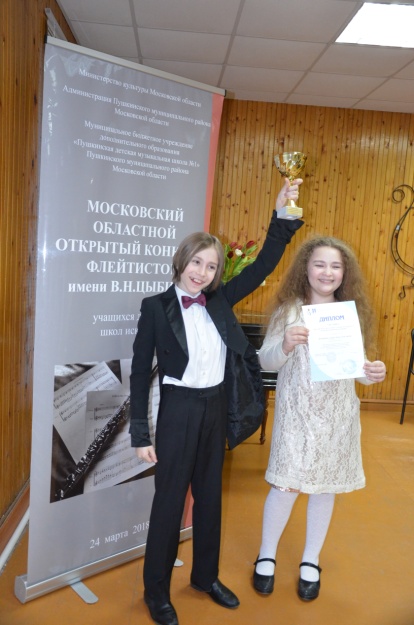 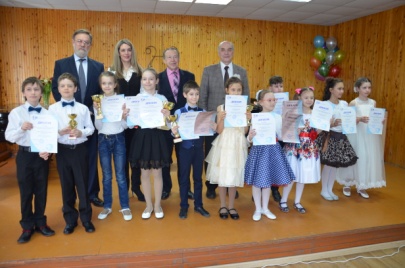 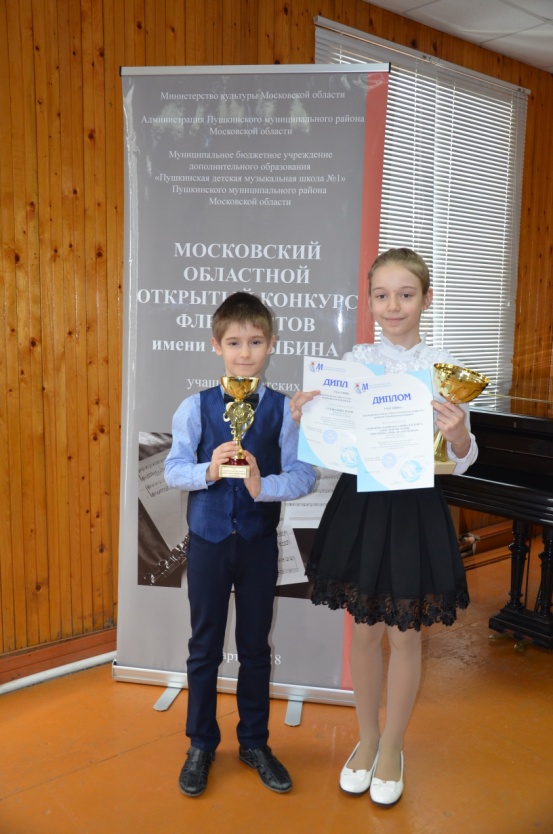 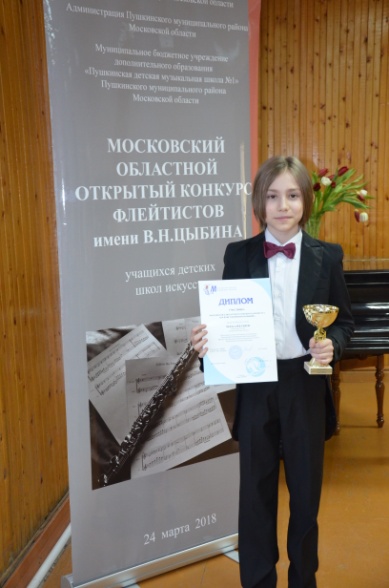 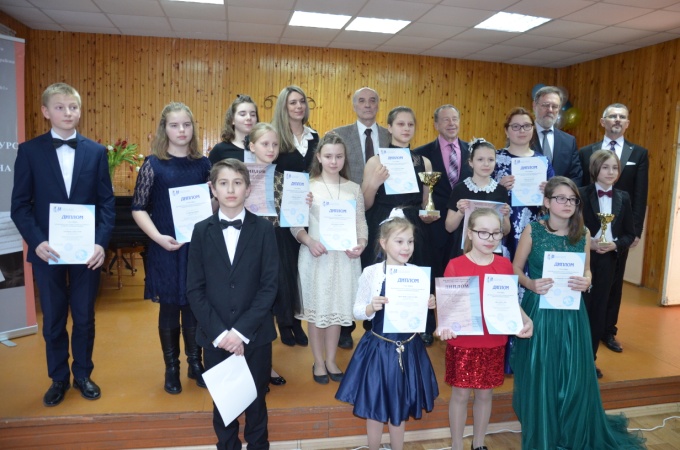 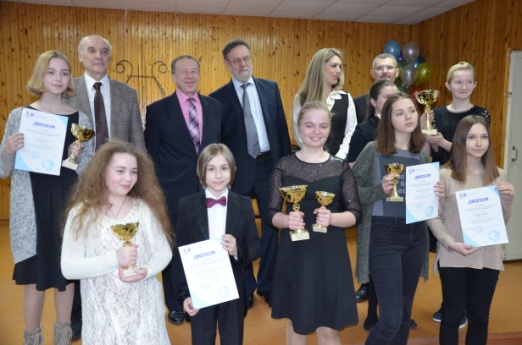 Номинация - солоНоминация - ансамблиVI. УЧАСТНИКИ: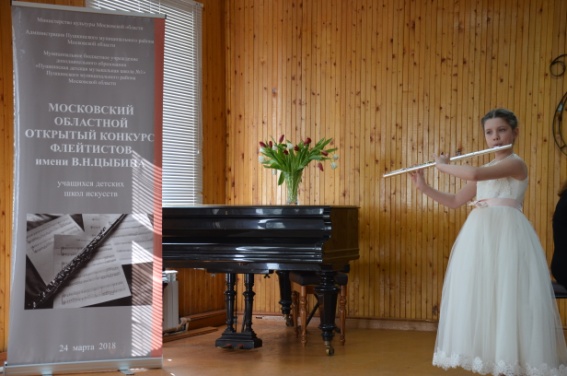 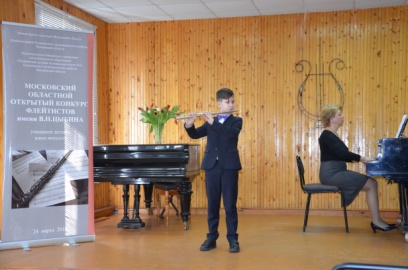 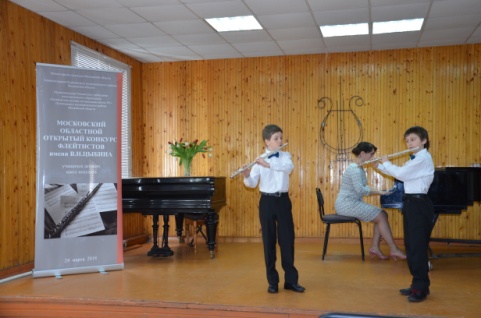 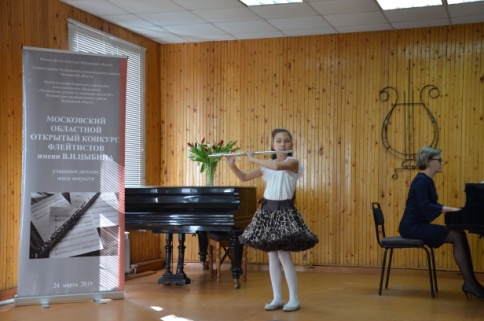 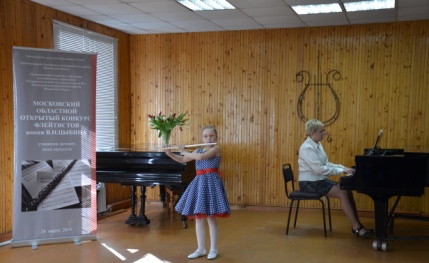 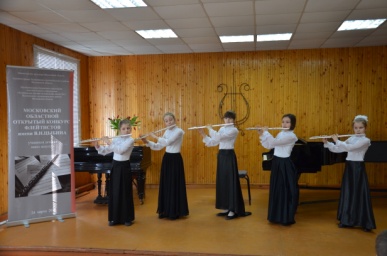 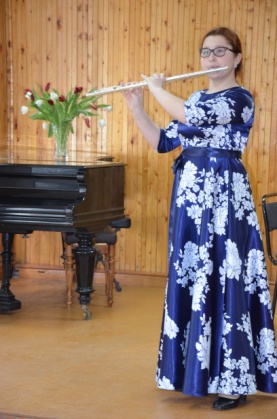 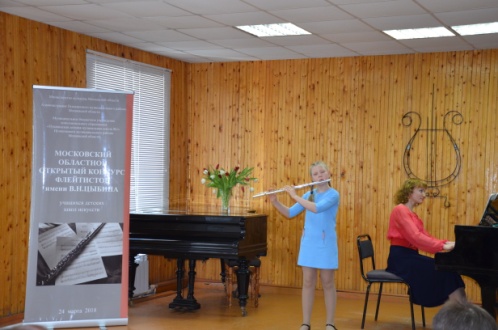 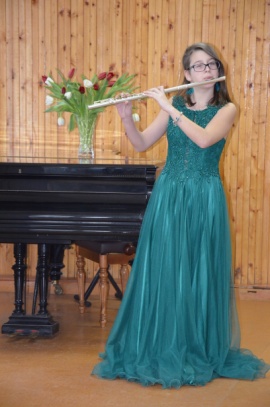 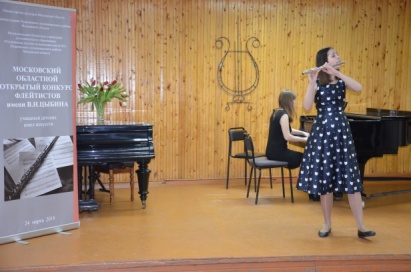 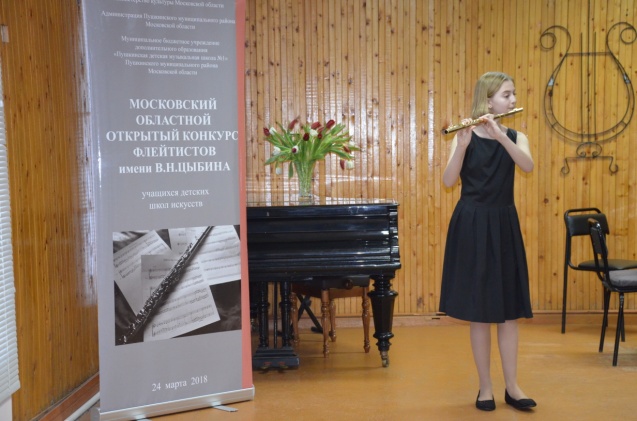 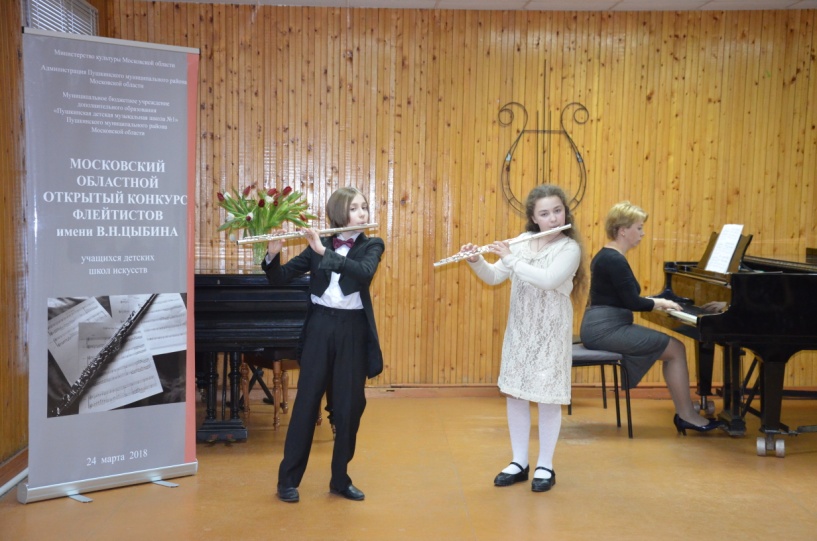 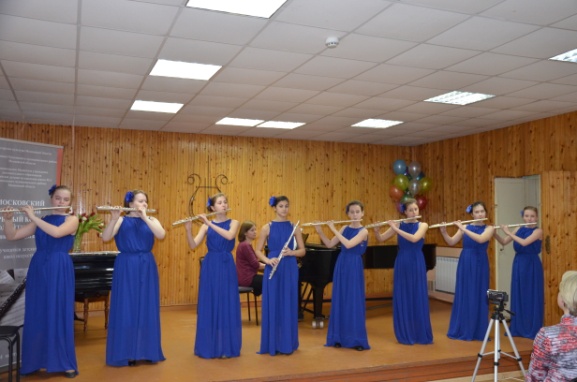 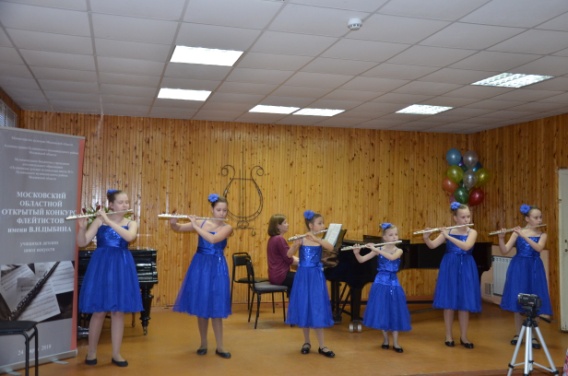 Номинация - солоVII Специальные дипломы жюриНоминация - солоНоминация - ансамблиДиректор 								Немцов С.В.Дата проведенияМесто проведения (наименование учреждения)24 марта 2018 годаМуниципальное бюджетное учреждение дополнительного образования «Пушкинская детская музыкальная школа №1» Пушкинского муниципального района Московской области№ п/пНоминацияКол-во участников1Первая возрастная группа 7-9 лет(соло)102Вторая возрастная группа 10-13лет(соло)243Третья возрастная группа 14-18 лет (соло)64Первая возрастная группа 7- 9-лет(ансамбль)25Вторая возрастная группа  10-13лет(ансамбль)4№ п/пНоминацияМуниципальное образование 1Первая возрастная группа 7-9 лет(соло)Мытищи г.о., Красногорск г.о., г. Москва, Реутов г.о., Звёздный городок г. о. (ЗАТО), Фрязино г.о., Пушкинский м. р.2Вторая возрастная группа 10-13лет(соло)Мытищи г.о., Красногорск г.о., г.Москва, Реутов г.о., Звёздный городок г. о. (ЗАТО), Фрязино г.о., Пушкинский м. р., Черноголовка г.о., Королёв г.о., Балашиха г.о., Ивантеевка г.о., Ногинск г.о.3Третья возрастная группа 14-18 лет (соло)Мытищи г.о., Пушкинский м. р., Одинцовский м.р.4Первая возрастная группа 7- 9-лет(ансамбль)Жуковский г.о., Звёздный городок г. о. (ЗАТО)5Вторая возрастная группа  10-13лет(ансамбль)Пушкинский м. р., Мытищи г.о.№ п/пФИО полностьюЗваниеМесто работы1Худяков Олег Валентинович - председатель жюриЗаслуженный деятель искусств РС, лауреат Международных конкурсовПрофессор Московской Государственной консерватории имени П.И.Чайковского2Шатский Андрей Иванович- член жюриПрофессор Российской государственной специализированной академии искусств, ГМПИ им. М.М. Ипполитова-Иванова.3Шаталов Юрий Иванович - член жюриЗаслуженный работник культуры Московской областипредседатель предметно-цикловой комиссии «Оркестровые духовые и ударные инструменты» ГАПОУ МО «МОМК им. С.С. Прокофьева»4Крылова Татьяна Викторовна- член жюрипреподаватель предметно-цикловой комиссии по классу флейтыПЦК «Оркестровые духовые и ударные инструменты» ГАОУ СПО МО «МОМК им. С.С. Прокофьева5Немцов Сергей Владимирович – член жюриДиректор МБУДО «Пушкинская ДМШ №1» Пушкинского муниципального района Московской области№ п/пГород, районШколаНоминацияФИО ученикаФИО преподавателя и концертмейстераПризовое место1г. о «Звездный городок»МБУДО «ДМШ» закрытого административно-территориального образования Первая возрастная группаСтешакова Мария ЕвгеньевнаКрылова Татьяна Викторовна Протасова Ольга ВикторовнаЛауреат I степени2г.о.Красногорск МБУДО «Красногорская ДМШ»Первая возрастная группаКириллова Мария ДмитриевнаФилатова Ольга НиколаевнаНиколаева  Людмила ВасильевнаЛауреат II степени3г.о.МытищиМБУДО «ДШИ №4»г.о.МытищиПервая возрастная группаБелозерцева Майя РуслановнаКалужская Ольга Владимировна Бурцева Ирина Геннадьевна   Лауреат III степени- 4г.о.БалашихаМБУДО «ДШИ №1 им. Г.В. Свиридова»Вторая возрастная группаХарлампиди Полина ДенисовнаХучбаров Махмуддибир Магомедович, Бабаян Наири СпартаковнаЛауреат I степени5г.о.НогинскМУ ДО «Ногинская ДШИ»Вторая возрастная группаКузнецова Екатерина АлександровнаШубс  Елена Геннадиевна,Зубарева Светлана ВитальевнаЛауреат II степени6Пушкинский м. р.МБУДО «Пушкинская  ДМШ №1»Вторая возрастная группаМоскалёв Тихон ВикторовичЕфимова Надежда АлександровнаМихерская Яна ВладиславовнаЛауреат III степени-7г.о.МытищиМБУ ДО «Мытищинская ДМШ»Третья возрастная группаБурцева Анастасия ИвановнаКиреева Ольга Юрьевна Бурцева Ирина ГеннадьеваЛауреат I степени8Одинцовский м. р.МБУДО «Лесногородская ДШИ»Третья возрастная группаКрысина Дарья Владимировна, Мелентьева Елена Равиловна Сельвестренко Светлана ВладимировнаЛауреат II степени9Одинцовский м. р.МБУДО «Лесногородская ДШИ»Третья возрастная группаТкачева Анастасия СергеевнаМелентьева Елена Равиловна Сельвестренко Светлана ВладимировнаЛауреат III степени-№ п/пГород, районШколаНоминацияФИО ученикаФИО преподавателя и концертмейстераПризовое место1г. о. Звездный городок (ЗАТО)МБУДО «ДМШ» закрытого административно-территориального образования Первая возрастная группаСтешакова МарияКасаткина ВасилисаАлександрова МарияГригорьева АленаИсаева ЮлианаКрылова Татьяна Викторовна Лауреат II степени2г.о.ЖуковскийМБУДО «Жуковская ДШИ №1»Первая возрастная группа Лунев Савелий Ильич,Шуть Алексей НиколаевичЛолейт Тереза АрсеновнаЕлфимова Анна СергеевнаЛауреат III степени3г.о.МытищиМБУ ДО «Пироговская СДШИ»Вторая возрастная группа Коханова Милания, Зариньш Виталия, Оспенников Константин ВикторовичГабов Павел ЕвгеньевичЛауреат I степени4Пушкинский муниципальный районМБУДО «Пушкинская  ДМШ №1»Вторая возрастная группа Воробьёва Дарья Алексеевна, Москалёв Тихон Викторович Ефимова Надежда АлександровнаМихерская Яна ВладиславовнаЛауреат II степени5г.о. МытищиМБУДО «ДШИ №4»Вторая возрастная группа Ансамбль флейтистов «Сиринга»Калужская Ольга Владимировна Бурцева Ирина Геннадьевна   Лауреат III степени№ п/пГород, районШколаНоминацияФИОученикаФИО преподавателя и концертмейстера1г.о.ФрязиноМУДО «Фрязинская ДШИ»Первая возрастная группаАнциферова Алиса ЮрьевнаПопова Александра ВалерьевнаОбрезан Татьяна Владиславовна2г. МоскваГБУДО объединенная «ДШИ Кусково» ДМШ им. Ф.ЛистаПервая возрастная группаБогданов Андрей АлександровичШашко Елена ИвановнаБогданова Юлия Борисовна3г.о.РеутовМАУДО «ДМШ № 2» Первая возрастная группаМухортова Анна ЮрьевнаЧикишева Ольга Леонидовна, Винокурова Татьяна Юрьевна4г.о.МытищиМБУДО «Мытищинская ДМШ»Первая возрастная группаМокринская Мария ГригорьевнаКиреева Ольга Юрьевна,Шипова Людмила Михайловна5Пушкинский муниципальный районМБУДО «Пушкинская  ДМШ №1»Первая возрастная группаТаганов Георгий ВладимировичЕфимова Надежда АлександровнаМихерская Яна Владиславовна6г.МоскваГБУДО «ДМШ № 92»Первая возрастная группаШульгина Анастасия АндреевнаПоликарпов Андрей ВикторовичНезнанова Вера Олеговна7г.МоскваГБУДО «ДМШ № 92»Вторая возрастная группаАрхипов Александр АндреевичПоликарпов Андрей ВикторовичНезнанова Вера Олеговна8г. о. ИвантеевкаМБУДО«ДМШ г. Ивантеевки»Вторая возрастная группаВенкова Варвара АлексеевнаФилипович Вячеслав ЮрьевичЛюбашина Мария Александровна9г.МоскваГБУДО «ДМШ № 92»Вторая возрастная группаВертоградов Матвей ОлеговичПоликарпов Андрей ВикторовичНезнанова Вера Олеговна10г.МоскваГБУДО «ДМШ № 92»Вторая возрастная группаГорячева Дарья АлексеевнаПоликарпов Андрей ВикторовичНезнанова Вера Олеговна11г.о.КоролёвМБУ ДО ДШИ г.Королёв Вторая возрастная группаГришина Ангелина ВячеславовнаНасилевская Елизавета СергеевнаДюжакова Елена Анатольевна12г.о.КрасногорскМУДО «Красногорская ДМШ»Вторая возрастная группаГуляева Анна АлексеевнаФилатова Ольга НиколаевнаНиколаева  Людмила Васильевна13г.о.КрасногорскМУДО «ДМХШ «Алые паруса»Вторая возрастная группаЖукова Анна РомановнаУзбекова Альфия МукаддасовнаПогодина Анна Анатольевна14г.о.МытищиМАУ ДО «ДШИ № 1»Вторая возрастная группаКазаков Дамир СергеевичРоманов Василий Александрович Хисамова Наталья Владимировна15г.МоскваГБУДО «ДМШ № 92»Вторая возрастная группаКувшинова Полина ИльиничнаПоликарпов Андрей ВикторовичНезнанова Вера Олеговна16г.о.МытищиМАУ ДО «ДШИ № 1»Вторая возрастная группаЛопухина ЕкатеринаИвановнаРоманов Василий Александрович Хисамова Наталья Владимировна17г.о. МытищиМАУ ДО «ДШИ №1»Вторая возрастная группаМаркина Евгения ВячеславовнаКостригина Елена ВалерьевнаШумилина Софья Борисовна18г.о.ИвантеевкаМБУДО«ДМШ г. Ивантеевки»Вторая возрастная группаМорунова Анастасия МаксимовнаФилипович Вячеслав Юрьевич Голубина Наталья Владимировна19г.о.ФрязиноМУДО «Фрязинская ДШИ»Вторая возрастная группаОбрезан Мария КирилловнаПопова Александра Валерьевна Обрезан Татьяна Владиславовна20г.о.ФрязиноМУДО «Фрязинская ДШИ»Вторая возрастная группаПопова Ксения ЮрьевнаПопова Александра Валерьевна Обрезан Татьяна Владиславовна21г.о.Черноголовка«Черноголовская ДШИ имени Е.П. Макуренковой»Вторая возрастная группаПушко Анна ГеннадьевнаШубс Елена Геннадиевна Беспалова Ольга Владимировна22г.о.КрасногорскМУДО «ДМХШ «Алые паруса»Вторая возрастная группаСулимова Ирина ЮрьевнаУзбекова Альфия МукаддасовнаПогодина Анна Анатольевна23г.о.БалашихаМБУДО «ДШИ №1 им. Г.В. Свиридова»Вторая возрастная группаТимофеева Мария ДмитриевнаХучбаров Махмуддибир Магомедович, Бабаян Наири Спартаковна24г.о. МытищиМАУ ДО «ДШИ №1»Вторая возрастная группаХромова Полина АндреевнаКостригина Елена ВалерьевнаШумилина Софья Борисовна25г.о. МытищиМБУДО «ДШИ №4»г.о.Мытищи г.о.МытищиВторая возрастная группаЧелушкина Софья КонстантиновнаКалужская Ольга Владимировна Бурцева Ирина Геннадьевна    26г.МоскваГБУДО «ДМШ № 92»Вторая возрастная группаЯшуткина Анна АндреевнаПоликарпов Андрей ВикторовичНезнанова Вера Олеговна27Пушкинский м. р.МБУДО «Пушкинская  ДМШ №1»Третья возрастная группаАверин Сергей ПетровичЕфимова Надежда АлександровнаМихерская Яна Владиславовна28Одинцовский м. р.МБУДО «Лесногородская ДШИ»Третья возрастная группаКиреева Полина ВладимировнаМелентьева Елена Равиловна Сельвестренко Светлана Владимировна1г. МоскваГБУДО объединенная «ДШИ Кусково» ДМШ им. Ф.ЛистаПервая возрастная группаБогданов Андрей АлександровичШашко Елена ИвановнаБогданова Юлия БорисовнаДиплом за лучшее исполнение произведения В.Н.Цыбина 2г.о.МытищиМБУДО «Мытищинская ДМШ»Первая возрастная группаМокринская Мария ГригорьевнаКиреева Ольга Юрьевна,Шипова Людмила МихайловнаДиплом за артистизм3г.МоскваГБУДО «ДМШ № 92»Первая возрастная группаШульгина Анастасия АндреевнаПоликарпов Андрей ВикторовичНезнанова Вера ОлеговнаДиплом за исполнение пьесы Д.Шостакович «Шарманка»4г. о. ИвантеевкаМБУДО«ДМШ г. Ивантеевки»Вторая возрастная группаВенкова Варвара АлексеевнаФилипович Вячеслав ЮрьевичЛюбашина Мария АлександровнаДиплом за лучшее исполнение произведения В.Н.Цыбина 5г.о.ИвантеевкаМБУДО«ДМШ г. Ивантеевки»Вторая возрастная группаМорунова Анастасия МаксимовнаФилипович Вячеслав Юрьевич Голубина Наталья ВладимировнаДиплом «Надежда»6г.о.Черноголовка«Черноголовская ДШИ имени Е.П. Макуренковой»Вторая возрастная группаПушко Анна ГеннадьевнаШубс Елена Геннадиевна Беспалова Ольга ВладимировнаДиплом за виртуозное исполнение7г.МоскваГБУДО «ДМШ № 92»Вторая возрастная группаЯшуткина Анна АндреевнаПоликарпов Андрей ВикторовичНезнанова Вера ОлеговнаДиплом «Надежда»1г.о. МытищиМБУДО «ДШИ №4»Вторая возрастная группа Ансамбль флейтистов «Свирель»Калужская Ольга Владимировна Бурцева Ирина Геннадьевна   Диплом за исполнение пьесы отечественного композитора